FRAMDRIFTSRAPPORT FOR VEILEDERAlle veiledere ved HVL må rapportere årlig om fremdriften i forskningsprosjektet til de ph.d.-kandidater de er hovedveileder for. Svarfrist er 1. november. Alle dine opplysninger vil bli behandlet konfidensielt. Framdriftsrapporten vil bli lest og gjennomgått av fagansvarlig for kandidatens ph.d.-program. Skulle det være behov for å endre noe i kandidatens ph.d.-utdanningsløp vil fagansvarlig følge opp dette med deg og din kandidat. Framdriftsrapporten skal ha fokus på kandidatens faglige progresjon. Skulle du ha sensitive opplysninger vedrørende sykemelding eller lignende som du ønsker å formidle, er dette noe du bør gjøre ved å ta direkte kontakt med fagansvarlig for kandidatens ph.d. program. Du skal IKKE oppgi opplysninger av sensitiv art her. Du skal redegjøre for kandidatens progresjon det siste året i et fritekstfelt i skjemaet. Redegjørelsen skal være på ca. en halv A-4 side. Kandidat og veileder skal gjennomføre rapporteringen uavhengig av hverandre.Underskrift hovedveileder 
Dato/sted ……………………………….			Signatur	 ……………………………………………………….
								hovedveileder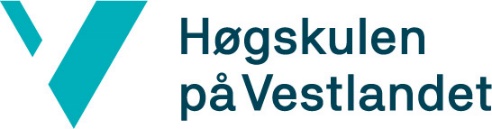 Framdriftsrapport leveres årlig til fagansvarlig ved ph.d.-studiet på post@hvl.no 
Frist: 1. novemberVeilederKandidatArbeidssted E-postTelefon Dette gjelder ph.d.-kandidaten:  Kandidaten er/har vært aktiv i løpet av de siste 12 månedene, og jeg skal rapportere om kandidatens framdrift 
  Kandidaten har vært i lovhjemlet permisjon de siste 12 månedene, og jeg ønsker IKKE å rapportere om kandidatens framdrift 
  Jeg er usikker på kandidatens aktivitetsnivå og status angående permisjoner, og jeg skal rapportere om kandidatens framdrift  Kandidaten har levert avhandlingen, og jeg ønsker ikke å rapportereHar det siden sist skjedd endringer som har fått konsekvenser for fremdriften i forhold til opprinnelig plan for kandidatens ph.d.-prosjekt?:  Nei  JaHvis ja på spørsmålet over: Hvor har det skjedd endringer som har konsekvenser for framdriften? Det er her mulig å hake av for flere årsaker.  Prosjektets utforming, design/metode  Veiledning  Infrastruktur (fysisk arbeidsmiljø, utstyr)  Finansiering  Andre, ikke faglige årsakerØnsker du en samtale vedrørende din ph.d.-kandidats progresjon med fagansvarlig for ph.d.-programmet  Ja  NeiStatusrapport (faglig fremdrift, problemer, vesentlige endringer i prosjektet o.a. for siste periode)(Redegjørelsen skal være på ca. en halv A-4 side)Hvordan vurderer du progresjonen til kandidaten?  Meget bra
  Bra 
  Verken bra eller dårlig 
  Dårlig 
  Meget dårligHvor fornøyd er du med veiledningsforholdet?  Svært fornøyd  Fornøyd  Delvis fornøyd  Delvis misfornøyd  Misfornøyd  Svært misfornøydHvor fornøyd er du med frekvensen på kontakt med kandidaten?  Svært fornøyd  Fornøyd  Delvis fornøyd  Delvis misfornøyd  Misfornøyd  Svært misfornøydHar det skjedd endringer i veiledningsforholdet i rapporteringsperioden? (hvis ja, hvilke)  Nei  Ja. Hvilke?Antall timer veiledning i rapporteringsåret Fungerer samarbeidet med kandidat tilfredsstillende? (hvis nei, hvorfor?)  Ja  Nei. Hvorfor?Er ph.d.-kandidaten i sluttfasen av sitt prosjekt?  Ja  NeiPlanlegger kandidaten, med din bistand, å levere inn avhandlingen for bedømmelse de neste 12 månedene?  Ja  NeiHvis ja på spørsmålet over: Er planlegging av bedømmelseskomiteen satt i gang?  Ja  NeiNår kan det forventes at kandidaten leverer inn sin avhandling for bedømmelse (måned/år)?